ZAMIERZENIA DYDAKTYCZNO WYCHOWAWCZE GR. STARSZAKI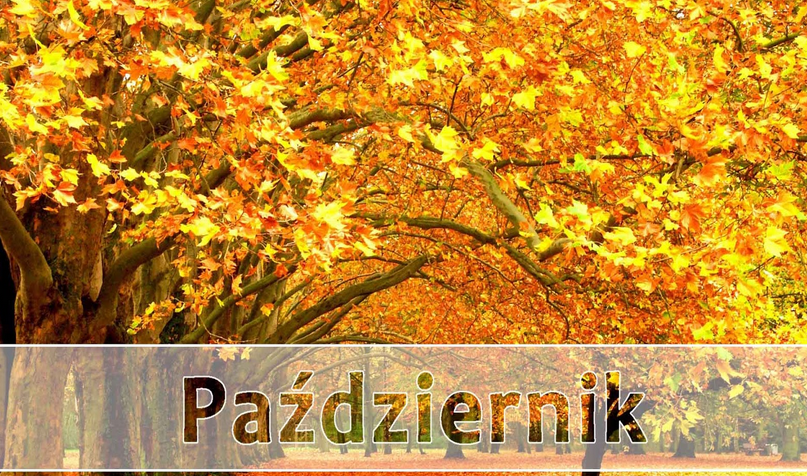 1.Jesień w sadzie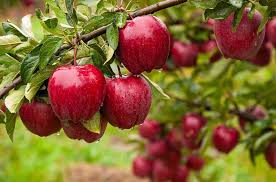 zapoznanie z literą o, O drukowaną.zapoznanie z nazwami drzew owocowych,zapoznanie z zapisami cyfrowymi liczb 1,2,zapoznanie z różnymi rodzajami zapasów      i przetworów przygotowywanych na zimę,                    2. Jesień na działce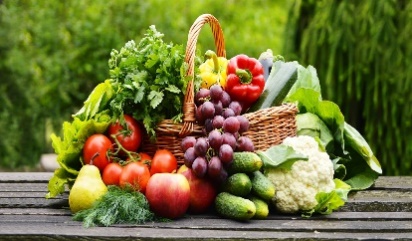 wielozmysłowe poznawanie warzyw,zapoznanie z literą a, A drukowanązapoznanie z zapisem cyfrowym liczby 3,rozwijanie umiejętności budowania dłuższych wypowiedzi   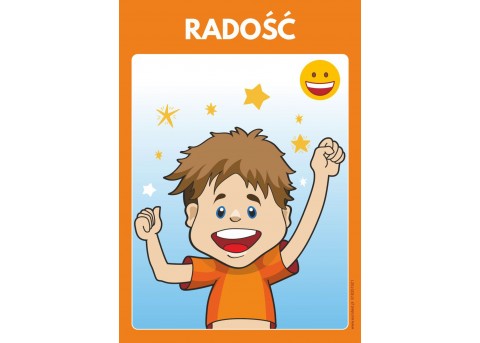 3. O sobie samym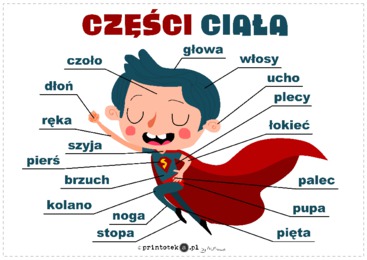 rozwijanie umiejętności wyrażania i nazywania emocji,zapoznanie z literą m, M drukowaną.poznanie cech kwadratu.organizowanie sytuacji sprzyjających budowaniu dziecięcych systemów wartości4. Nasze zmysłyrozpoznawanie i nazywanie części ciała,zapoznanie z literą e, E drukowaną.rozwijanie umiejętności dodawania i odejmowania,zapoznanie z zapisem cyfrowym liczby 4,